Pre-Calculus Honors	Ms. GrosseObjective 0.3: Rational Exponents & Order of Operations	Unit 0 Day 3Order of Operations: GEMDAS(3 – 5)2 – (2 + (4)(3)) = Does 2 - 5(4x) = 3(4x)? Why?Does (4x) + 7 = 4x + 7? Put in parenthesis so that this is a correct statement: 7 – 9 2 x  5 + 3 = 23Inverse Operationsx – 4 = 0y / 2 = 22 – x = -14Solve for x. 3 / (x + r) = kSolve for r.   z – (e + r) = eAssociative PropertyProblem 1:    (x + y) + z = x + (y + z) 				Problem 2:    (xy)z = x(yz)Are parentheses necessary or will the expression be the same without them?  Explain why you can take them out or notDoes (xy)zw = xyzw?6 – (7x3)(c + y) + r + (t + s)(wt)(rd)(trx) + (t + r)Does 2 - 5(4x) = 2 + 20x?Distributive PropertyProblem 1:    2(4 - x) = 8 – 2x   			Problem 2:    (3c)4 = 34c4 = 81c4Problem 3: (x + 3)2 = (x + 3)(x + 3) = x2 + 6x + 9Can we get rid of the parenthesis by distributing? If so, work it out on your paper!4(x + 3)(2x – 4)2 (x2y)3“Implied” parenthesisImagine you’re trying to square the number -17 in your calculator. You enter -172. Is this correct?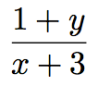 If you were going to put this in your calculator, how would you? Remove all unnecessary parentheses: (-2)2 + 5(x + 3)Does √(36)(2) + 3/(2)(4) = √(36 * 2) + 3 / (2 * 4)? Explain.(-3)2 – 2(3 + 5) + = 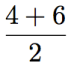 Practice Activity: Pick 6, get a B; Pick 7, get an A! Pick any of the following and complete on a separate sheet of paper. Then turn it in for a grade!Are the following true or false? (x * y) + 42 = xy + 16 (3 – 4) + (-3 + x) = 3 + (-4 – 3) + x(c3)1/2 = c3/2(td)3 = td3(g – 3)2 = g2 - 32m(t + l) = mt + mlr(ts) = rts4(w2)3 = 43w6√4 + 3/2 – 2(c+ t) = √(4 + 3)/2 – 2c+ t2 / 3 – 3 / x = 2 / (3 - 3) / x